           Информация о проведении акции «Сообщи, где торгуют смертью»С 18.10.21г. по 29.10.21г. в  МКОУ «Садовская СШ» проводилась  акция «Сообщи, где торгуют смертью». В акции приняли участие 5 – 11 классов. Целью данной акции является привлечение общественности к борьбе с незаконным оборотом и распространением наркомании. В период проведения акции в школе был проведен цикл мероприятий разнопланового характера (лекции, беседы, классные часы).  Была  размещена информация на  стенде  «Правовой уголок», где размещена информация  о телефонах горячей линии по вопросам незаконного оборота наркотиков. Проведены классные  родительские собрания с  беседами: «Координация деятельности органов и учреждений системы профилактики безнадзорности и правонарушений несовершеннолетних». Внимание родителей было обращено на статистику употребления психотропных препаратов среди подростков и необходимость уделять больше внимания своим детям, контролировать их занятость. В форме беседы обсуждались вопросы о способах вовлечения несовершеннолетних в незаконный оборот наркотиков, административной и уголовной ответственности за употребление наркотических средств, хранение, изготовление и распространение наркотиков. Классными руководителями 5-11 классов проведены тематические классные часы на тему: «Мы против наркотиков», «Вредные привычки и как бороться с плохими привычками», «Мой жизненный выбор». При проведении мероприятий распространялись листовки «Равнодушным быть нельзя» с указанием номеров «телефонов доверия». Учителем физической культуры Анточи Т. Н. проведен шахматный турнир  под лозунгом «Наркотикам-нет». Библиотекарем Мусахаевой А. А. проведена книжная выставка «Мы выбираем жизнь», на которой была представлена научно-популярная литература о вреде наркотиков и о пользе здорового образа жизни. С целью негативного отношения к курению, алкоголю и наркотикам с обучающимися 9-11 классов  была проведена беседа «Уголовная и административная ответственность за незаконный оборот наркотиков». Психологом Абдуловой А. К. распространены буклеты «Твоя жизнь – в твоих руках». Информация об Общероссийской антинаркотической акции «Сообщи, где торгуют смертью» размещена на официальном сайте школы.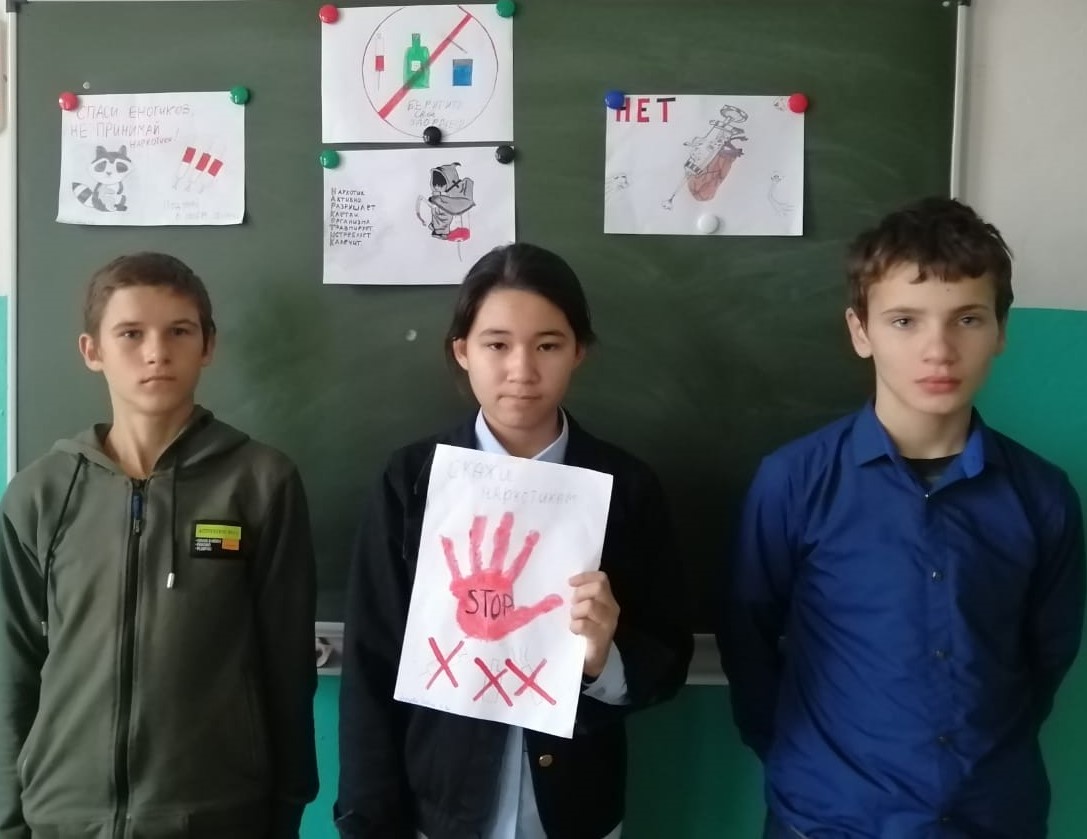 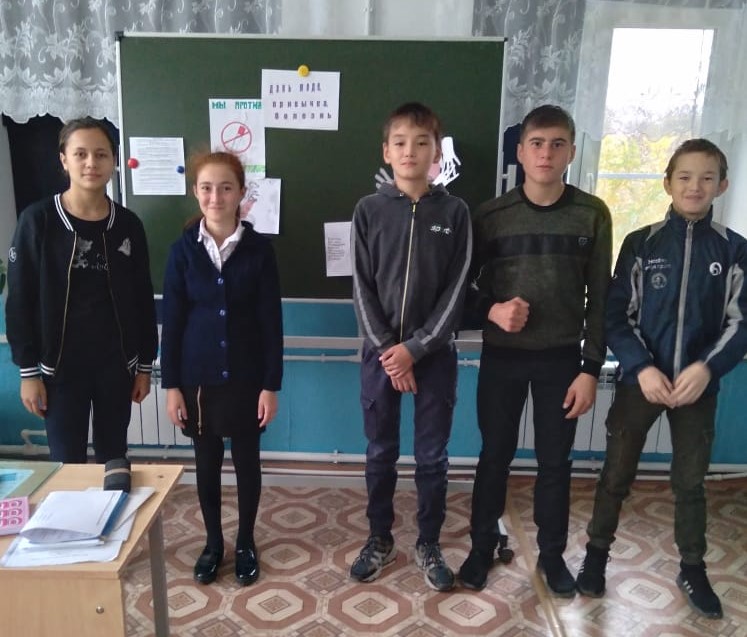 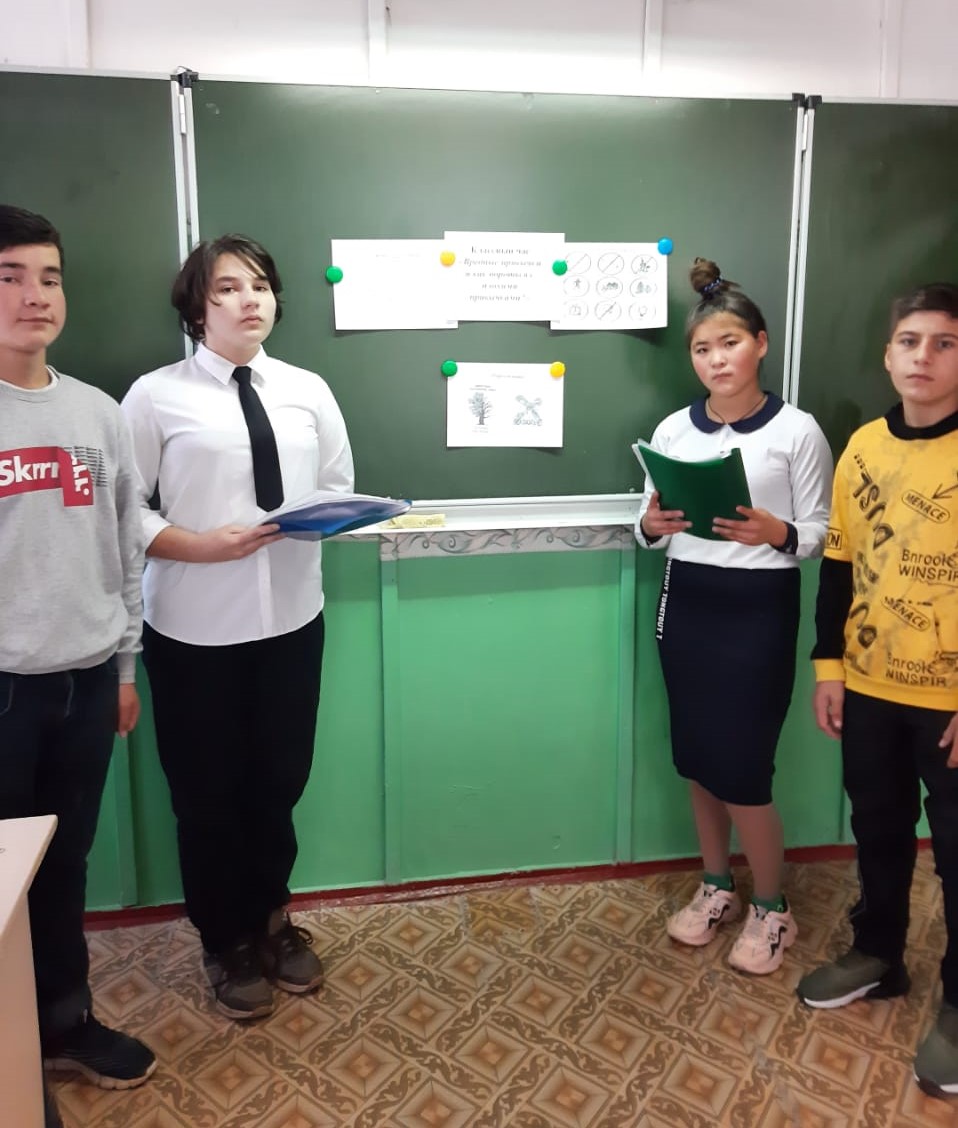 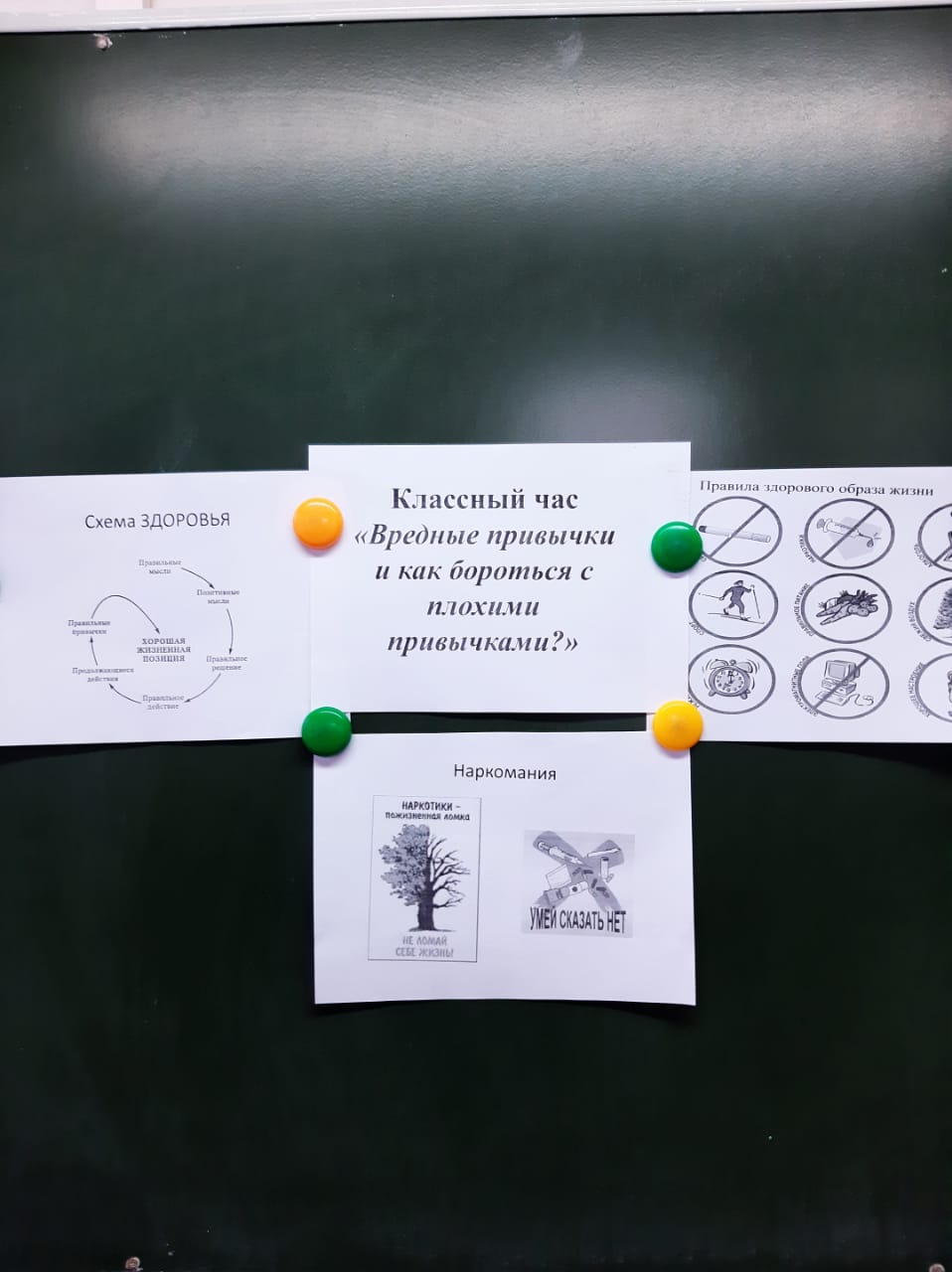 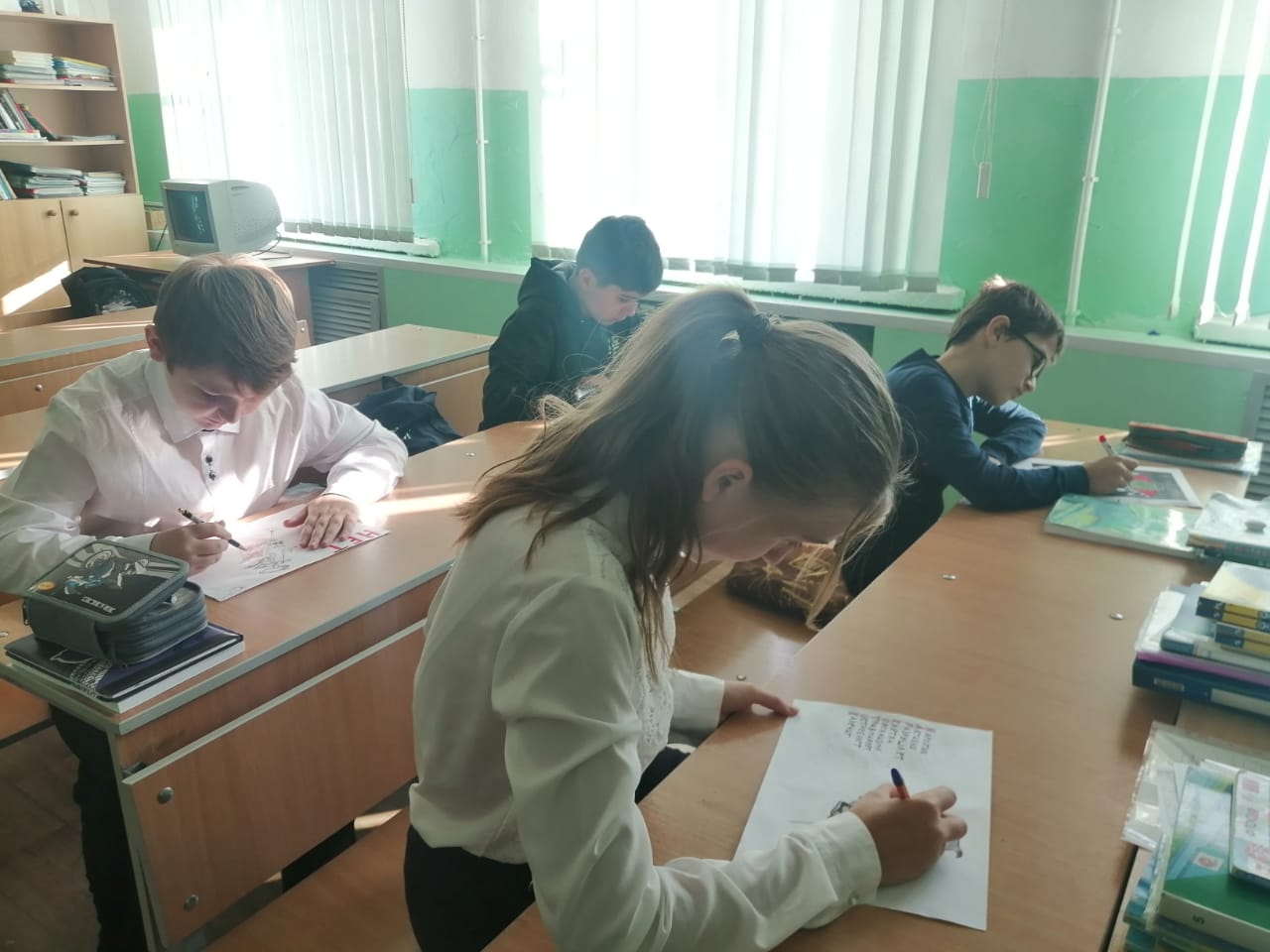 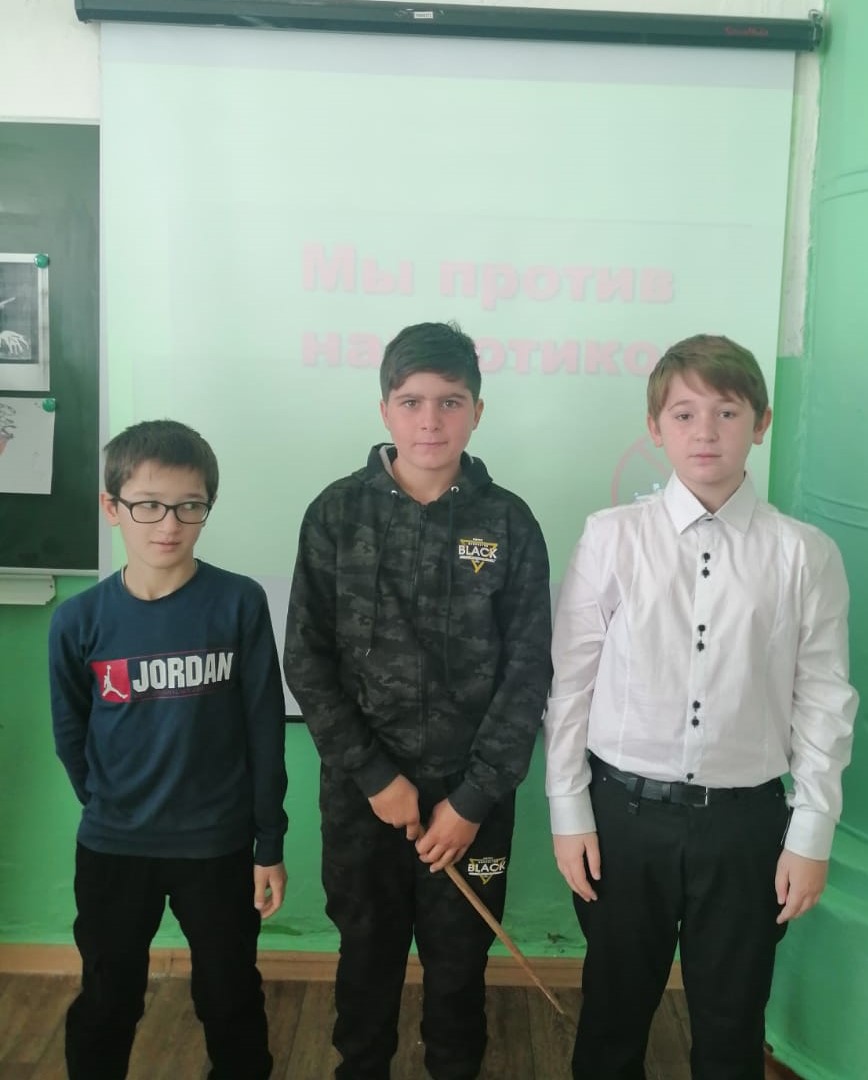 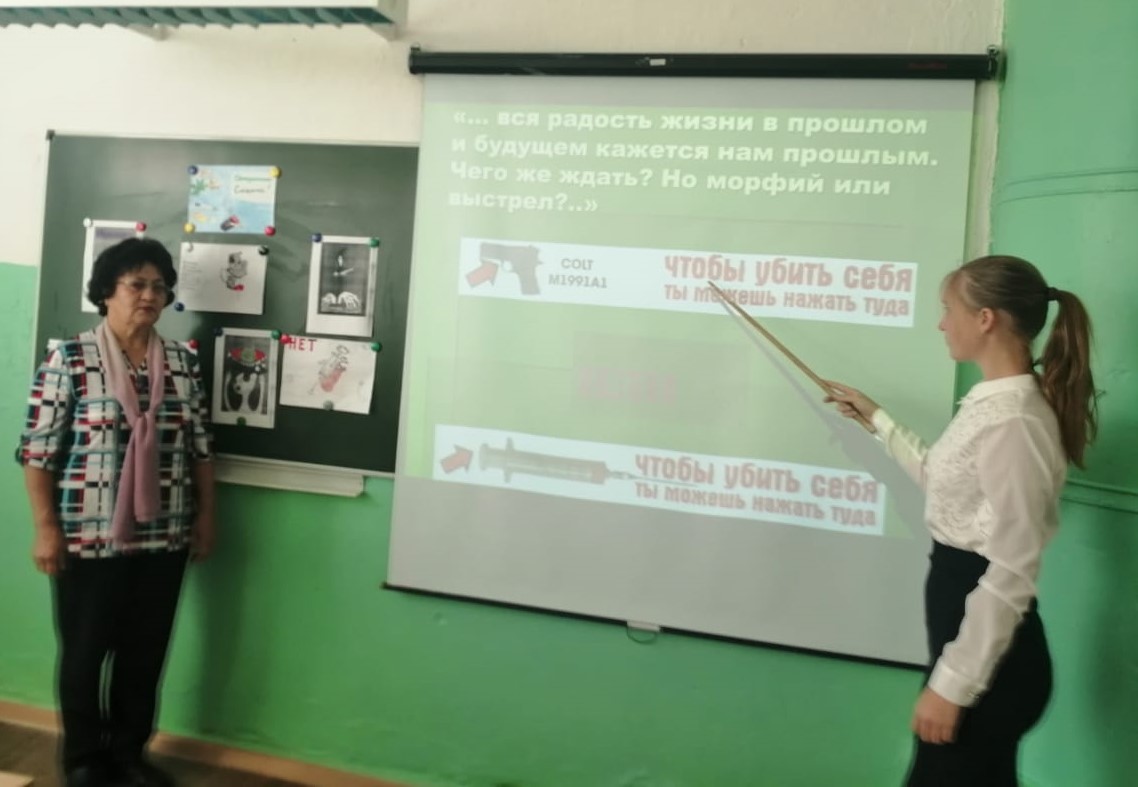 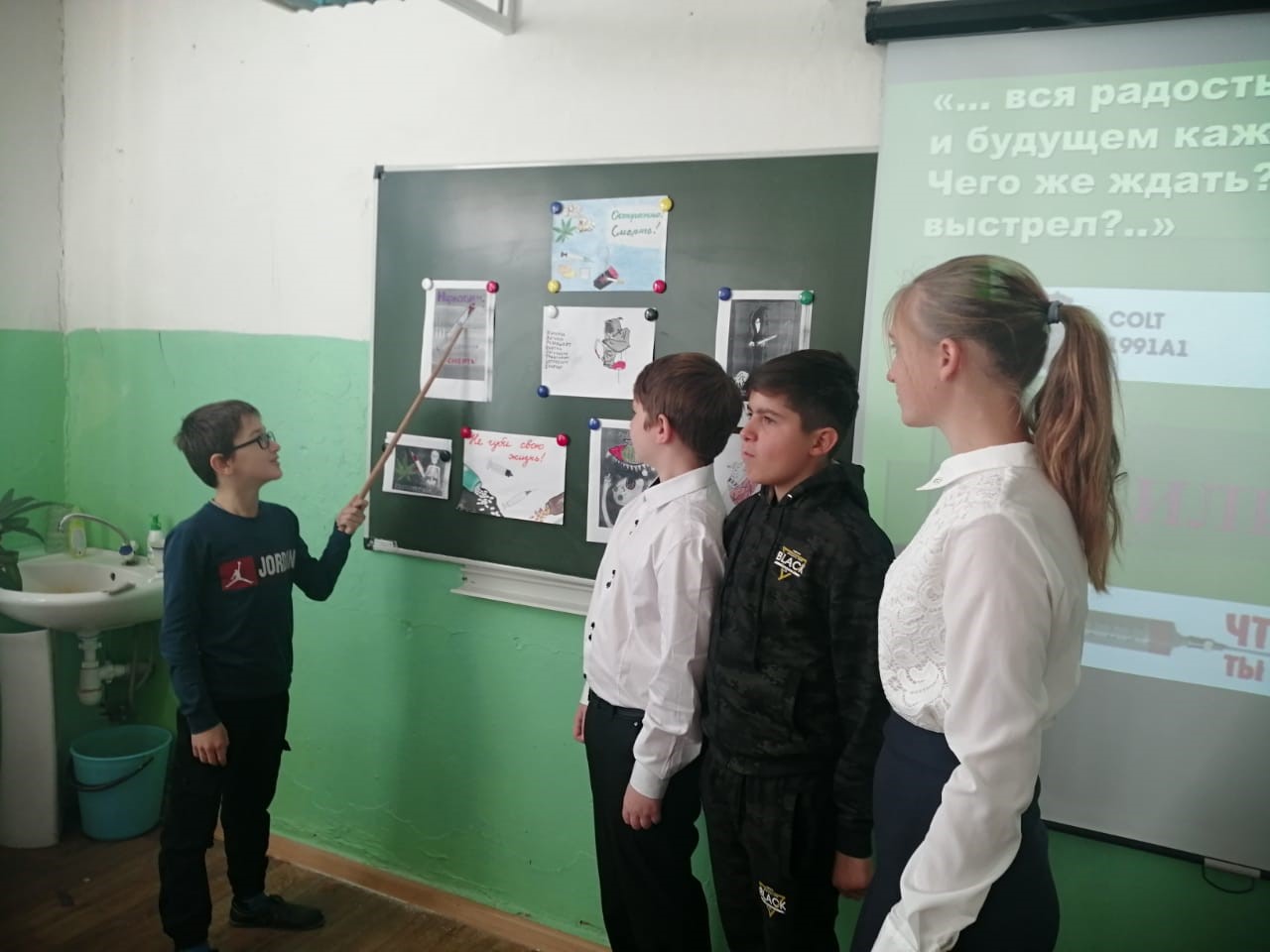 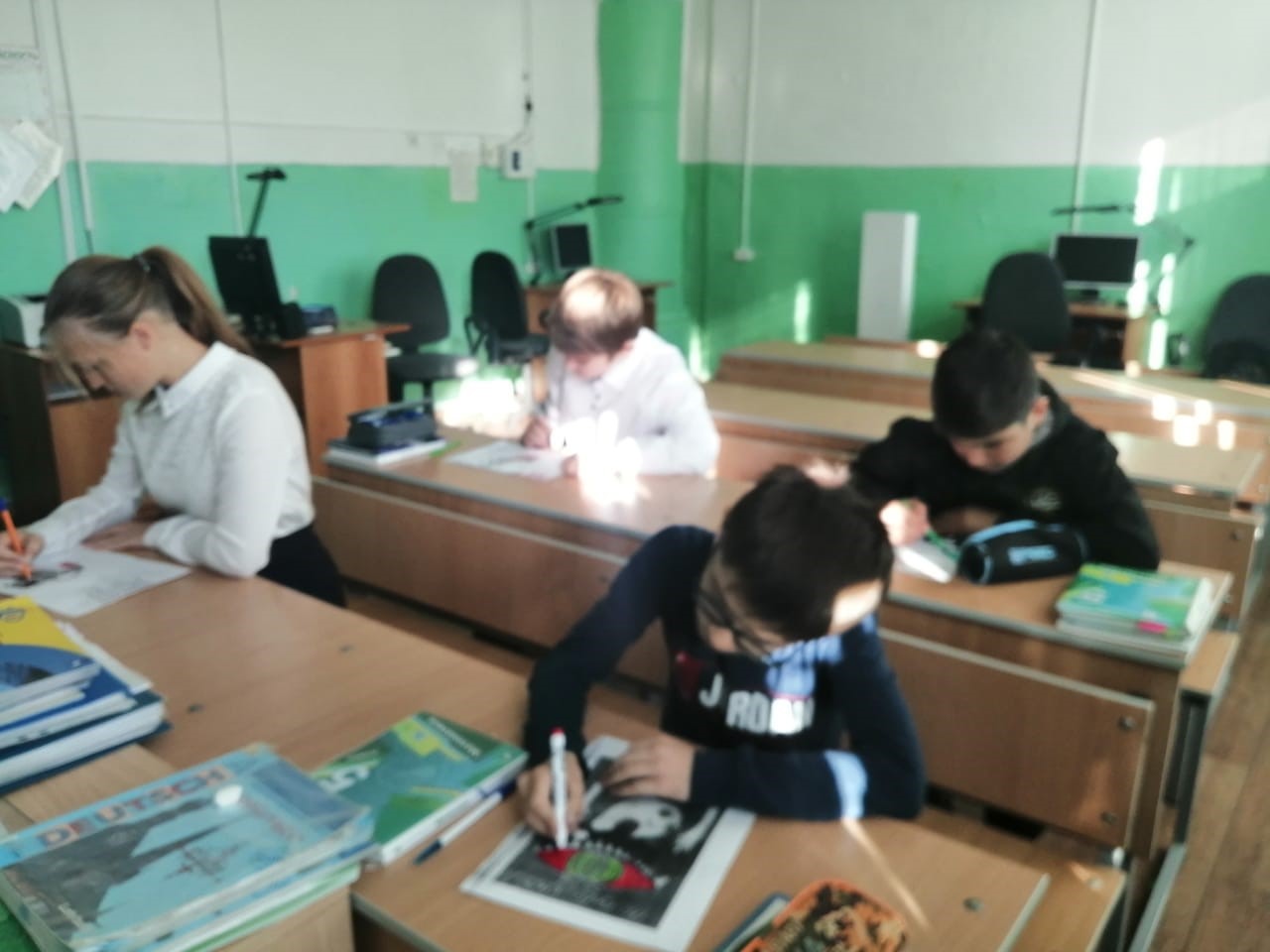 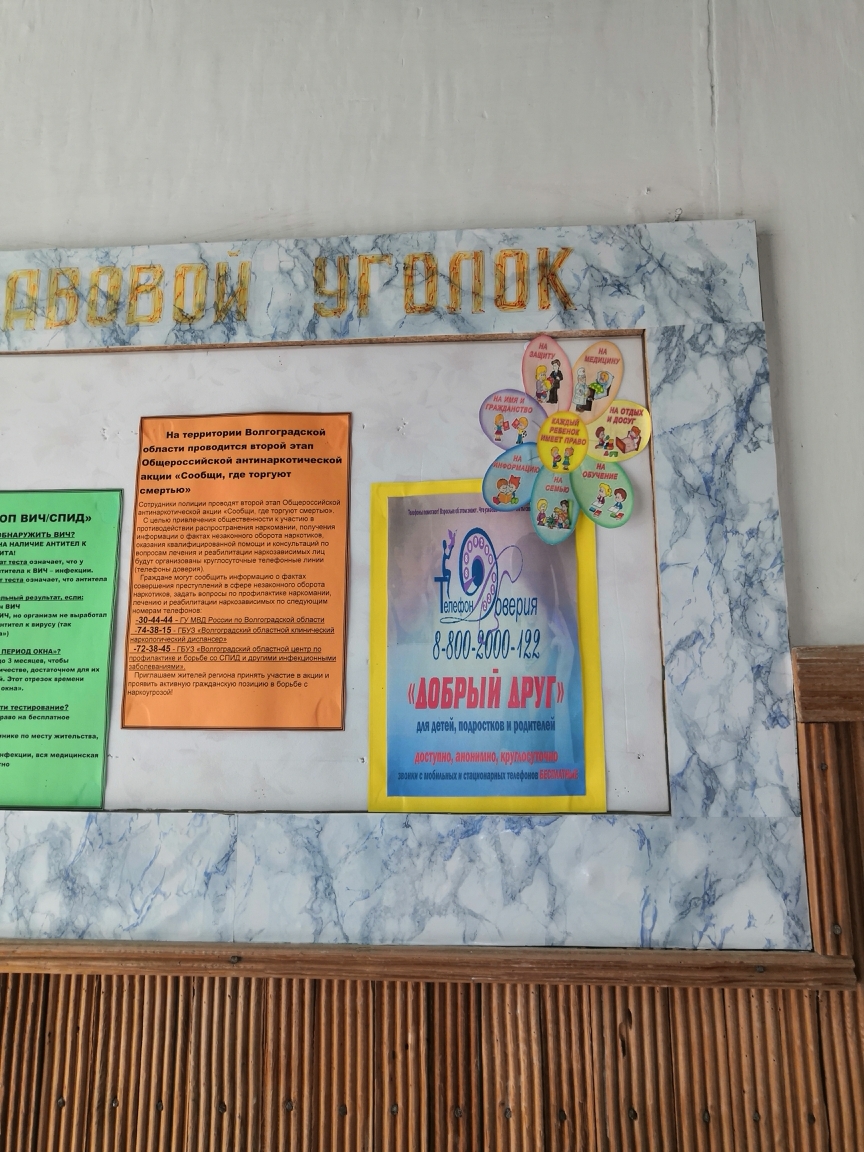 